Министерство образования Саратовской областиГосударственное автономное профессиональное образовательное учреждение Саратовской области«Саратовский техникум отраслевых технологий»УТВЕРЖДАЮДиректор ГАПОУ СО «СТОТ»___________/В.И.Абеляшев/«____» __________2017 г.РАБОЧАЯ ПРОГРАММА ПРОФЕССИОНАЛЬНОГО МОДУЛЯПМ.02. ТЕХНИЧЕСКОЕ ОБСЛУЖИВАНИЕ И РЕМОНТ ЭЛЕКТРООБОРУДОВАНИЯ И ЭЛЕКТРИЧЕСКИХ СИСТЕМ АВТОМОБИЛЕЙ23.02.07 Техническое обслуживание и ремонт двигателей, систем и агрегатов автомобилейСаратов 2017Рабочая программа профессионального модуля ПМ 02 Техническое обслуживание и ремонт электрооборудования и электрических систем автомобилей разработана в соответствии с требованиями Федерального государственного образовательного стандарта среднего профессионального образо-вания по специальности 23.02.07 Техническое обслуживание и ремонт двигателей, систем и агре-гатов автомобилей, утверждённого приказом Министерства образования и науки Российской Фе-дерации от 9 декабря . № 1568Организация - разработчик: Государственное автономное профессиональное образова-тельное учреждение Саратовской области «Саратовский техникум отраслевых технологий»Разработчики: Антонов Вячеслав Михайлович преподаватель первой квалификационной категорииРецензенты: Рассмотренона заседании цикловой методической комиссии «Техническое обслуживание и ремонт двигателей, систем и агрегатов автомобилей» Протокол № ___ от «__ »_____________ .Председатель ________________В.М.АнтоновРекомендованометодическим Советом для применения в учебном процессе при реализации образователь-ной программы СПОПротокол № ___ от «____ » _____________ .Председатель ________________СОДЕРЖАНИЕстр.ПАСПОРТ РАБОЧЕЙ ПРОГРАММЫ ПРОФЕССИОНАЛЬНОГО МОДУЛЯ1.1. Область применения рабочей программыПрограмма профессионального модуля ПМ 02 Техническое обслуживание и ремонт элек-трооборудования и электрических систем автомобилей является частью образовательной про-граммы среднего профессионального образования - программы подготовки специалистов среднего звена специальности 23.02.07 Техническое обслуживание и ремонт двигателей, систем и агрегатов автомобилей, укрупненная группа 23.00.00 Техника и технологии наземного транспорта.Программа профессионального модуля предназначена для реализации требований ФГОС СПО по специальности 23.02.07 Техническое обслуживание и ремонт двигателей, систем и агрега-тов автомобилей, систем и агрегатов автомобилей, формирования общих (ОК 1 - ОК 11) и профес-сиональных компетенций (ПК 1.1 - ПК 1.3)1.2. Цели и задачи профессионального модуля – требования к результатам освоения профессионального модуляцелью овладения указанным видом профессиональной деятельности и соответствующи-ми профессиональными компетенциями обучающийся в ходе освоения профессионального моду-ля должен:иметь практический опыт:разборки и сборки агрегатов и узлов автомобиля;технического контроля эксплуатируемого транспорта;осуществления технического обслуживания и ремонта автомобилей;уметь:разрабатывать и осуществлять технологический процесс технического обслуживания и ремонта автотранспорта;осуществлять технический контроль автотранспорта;оценивать эффективность производственной деятельности;осуществлять самостоятельный поиск необходимой информации для решения профессио-нальных задач;анализировать и оценивать состояние охраны труда на производственном участке;вариатив:применять приёмы безопасного пользования оборудованием и инструментом;проводить техническое обслуживание оборудования и технологической оснастки;знать:устройство и основы теории подвижного состава автомобильного транспорта;базовые схемы включения элементов электрооборудования;свойства и показатели качества автомобильных эксплуатационных материалов;правила оформления технической и отчетной документации;классификацию, основные характеристики и технико-эксплуатационные свойства автомо-бильного транспорта;методы оценки и контроля качества в профессиональной деятельности;основные положения действующей нормативной документации;основы организации деятельности предприятия и управление им;правила и нормы охраны труда, промышленной санитарии и противопожарной защиты вариатив:устройство технологической оснастки;технику безопасности на рабочем месте;методику выявления неисправностей автомобиля.1.3. Количество часов на освоение рабочей программы профессионального модуля:всего –381 час, в том числе:максимальной учебной нагрузки обучающегося –334часа, включая:обязательной аудиторной учебной нагрузки обучающегося – 190 часовсамостоятельной работы обучающегося  - 325 часов;учебной практики – 72 часа;производственной практики (по профилю специальности) – 72 часа.РЕЗУЛЬТАТЫ ОСВОЕНИЯ ПРОФЕССИОНАЛЬНОГО МОДУЛЯРезультатом	освоения	программы	профессионального	модуля	является	овладениеобучающимся видом профессиональной деятельности (ВДП) ПМ.01 Техническое обслуживаниеремонт двигателей, систем и агрегатов, в том числе профессиональными (ПК) и общими (ОК)компетенциями:СТРУКТУРА И СОДЕРЖАНИЕ ПРОФЕССИОНАЛЬНОГО МОДУЛЯ3.1. Тематический план профессионального модуля «Техническое обслуживание и ремонт автотранспорта»3.2. Содержание обучения по профессиональному модулю (ПМ)6Для характеристики уровня освоения учебного материала используются следующие обозначения:– ознакомительный (узнавание ранее изученных объектов, свойств);– репродуктивный (выполнение деятельности по образцу, инструкции или под руководством)3.- продуктивный (планирование и самостоятельное выполнение деятельности, решение проблемных задач)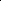 УСЛОВИЯ РЕАЛИЗАЦИИ ПРОФЕССИОНАЛЬНОГО МОДУЛЯ4.1. Требования к минимальному материально-техническому обеспечениюНаличие учебных кабинетов: «Устройство автомобилей», «Техническое обслуживание ав-томобилей», «Ремонт автомобилей», «Электрооборудование автомобилей», «Автомобильные экс-плуатационные материалы»; мастерских: «Демонтажно-монтажная»; лабораторий: «Устройство автомобилей», «Техническое обслуживание автомобилей», «Ремонт автомобилей», «Электрообо-рудование автомобилей», «Автомобильные эксплуатационные материалы», «Технические средст-ва обучения».Оборудование учебного кабинета и рабочих мест кабинетов:«Устройство автомобилей»: - рабочее место преподавателя; - 25 посадочных мест;комплект деталей, узлов, механизмов, моделей, макетов;комплект учебно-методической документации;наглядные пособия.«Техническое обслуживание автомобилей»: - рабочее место преподавателя; - 30 посадочных мест;- комплект деталей, узлов, механизмов, моделей, макетов; - комплект инструментов, приспособлений; - комплект учебно-методической документации; - наглядные пособия.«Ремонт автомобилей»:рабочее место преподавателя;30 посадочных мест;комплект деталей, узлов, механизмов, моделей, макетов;комплект инструментов, приспособлений;комплект учебно-методической документации;наглядные пособия.«Электрооборудование автомобилей»: - рабочее место преподавателя; - 30 посадочных мест;- комплект деталей, узлов, механизмов, моделей, макетов; - комплект инструментов, приспособлений; - комплект учебно-методической документации; - наглядные пособия.«Автомобильные эксплуатационные материалы»:рабочее место преподавателя;30 посадочных мест;комплект деталей, узлов, механизмов, моделей, макетов;комплект инструментов, приспособлений;комплект учебно-методической документации;наглядные пособия.Технические средства обучения:Компьютер с подключением к сети Internet, мультимедийный проектор, интерактивная дос-ка или экран.Оборудование мастерской и рабочих мест мастерской для монтажно-демонтажной практи-ки:оборудование и оснастка для производства демонтажно-монтажных работ;инструменты, приспособления для разборочных и сборочных работ;стенды для разборки, сборки и регулировки агрегатов и узловагрегаты и узлы автомобилей.Оборудование лабораторий и рабочих мест лабораторий:«Электрооборудования автомобилей»:стенды для диагностики приборов электрооборудования автомобилей;комплекты приборов электрооборудования автомобилей;комплект приборов и приспособлений для обслуживания, диагностики и проверки прибо-ров электрооборудования автомобилей;справочная и учебно-методическая документация.«Автомобильных эксплуатационных материалов»: - лабораторное оборудование- образцы автомобильных эксплуатационных материалов; - справочная и учебно-методическая документация; - комплект плакатов.«Технического обслуживания автомобилей»диагностические стенды;оборудование для обслуживания и ремонта автомобилей;подъемники для автомобилей;автомобили на рабочих постах;стенды с агрегатами автомобилей;комплекты слесарных инструментов;справочная и учебно-методическая документация;комплект плакатов.«Ремонта автомобилей»образцы узлов и деталей автомобилей;рабочие места для дефектации и комплектования деталей;стенды для восстановления деталей;приспособления для дефектации и восстановления деталей;комплекты измерительных и слесарных инструментов;справочная и учебно-методическая документация.«Технических средств обучения»компьютеры с подключением к сети Internet;принтер;сканер;мультимедийный проектор;интерактивная доска;плоттер;программное обеспечение общего назначения;комплект учебно-методической документации.4.2. Информационное обеспечение обучения Перечень учебных изданийОсновные источники:Пехальский А.П., Пехальский И.А. «Устройство автомобилей».- М.: Академия, 2014.Туревский И.С. Электрооборудование автомобилей – М.: Форум, 2013.Стуканов В.А. Основы теории автомобильных двигателей – М.: Инфра-М, 2013.Колесник П.А., Кланица В.С. «Материаловедение на автомобильном транспорте».- М.: Академия, 2014.Епифанов Л.И., Епифанова Е.А. Техническое обслуживание и ремонт автомобильного транспорта – М.: Инфра-М, 2014.Карагодин В.И., Митрохин Н.Н. Ремонт автомобилей – М.: Мастерство, 2013.Петросов В.В. Ремонт автомобилей и двигателей – М: Академия, М.:2013.Справочники:1. Пузанков  А.Г.  «Автомобили:  Устройство  автотранспортных  средств».-  М.:  Академия,2014.Геленов А.А., Савко Т.И., Спиркин В.Г. «Автомобильные эксплуатационные материалы».М.: Академия, 2014.Приходько В.М. Автомобильный справочник – М.: Машиностроение, 2013.Положение о техническом обслуживании и ремонте подвижного состава автомобильного транспорта – М.: Транспорт, 2015.Дополнительные источники:Чижов Ю.П. Электрооборудование автомобилей – М.: Машиностроение, 2013.Шатров М.Г. Двигатели внутреннего сгорания – М.: Высшая школа,2015.Васильева Л.С. Автомобильные эксплуатационные материалы – М.: Наука-пресс, 2013.Румянцев С.И. Ремонт автомобилей – М.: Транспорт, 2014.4.3. Общие требования к организации образовательного процессаОсвоение обучающимися профессионального модуля должно проходить в условиях соз-данной образовательной среды, как в учебном заведении, так и в организациях соответствующих профилю специальности Техническое обслуживание и ремонт двигателей, систем и агрегатов автомобилей.КОНТРОЛЬ И ОЦЕНКА РЕЗУЛЬТАТОВ ОСВОЕНИЯ ПРОФЕССИОНАЛЬНОГО МОДУЛЯ (ВИДА ПРОФЕССИОНАЛЬНОЙ ДЕЯТЕЛЬНОСТИ)Формы и методы контроля и оценки результатов обучения должны позволять проверять у обучающихся не только сформированность профессиональных компетенций, но и развитие общих компетенций и обеспечивающих их умений.1. ПАСПОРТ ПРОГРАММЫ ПРОФЕССИОНАЛЬНОГО МОДУЛЯ42. РЕЗУЛЬТАТЫ ОСВОЕНИЯ ПРОФЕССИОНАЛЬНОГО МОДУЛЯ63. СТРУКТУРА И СОДЕРЖАНИЕ ПРОФЕССИОНАЛЬНОГО МОДУЛЯ74 УСЛОВИЯ РЕАЛИЗАЦИИ ПРОФЕССИОНАЛЬНОГО МОДУЛЯ405. КОНТРОЛЬ И ОЦЕНКА РЕЗУЛЬТАТОВ ОСВОЕНИЯ ПРОФЕССИОНАЛЬ-44НОГО МОДУЛЯ (ВИДА ПРОФЕССИОНАЛЬНОЙ ДЕЯТЕЛЬНОСТИ)КодНаименование результата обученияПК 1.1.Осуществлять диагностику систем, узлов и механизмов автомобильных двигателейОсуществлять диагностику систем, узлов и механизмов автомобильных двигателейОсуществлять диагностику систем, узлов и механизмов автомобильных двигателейОсуществлять диагностику систем, узлов и механизмов автомобильных двигателейОсуществлять диагностику систем, узлов и механизмов автомобильных двигателейОсуществлять диагностику систем, узлов и механизмов автомобильных двигателейПК 1.2.Осуществлять    техническое    обслуживание    автомобильных    двигателей    согласноОсуществлять    техническое    обслуживание    автомобильных    двигателей    согласноОсуществлять    техническое    обслуживание    автомобильных    двигателей    согласноОсуществлять    техническое    обслуживание    автомобильных    двигателей    согласноОсуществлять    техническое    обслуживание    автомобильных    двигателей    согласноОсуществлять    техническое    обслуживание    автомобильных    двигателей    согласнотехнологической документациитехнологической документацииПК 1.3.Проводить  ремонт  различных  типов  двигателей  в  соответствии  с  технологическойПроводить  ремонт  различных  типов  двигателей  в  соответствии  с  технологическойПроводить  ремонт  различных  типов  двигателей  в  соответствии  с  технологическойПроводить  ремонт  различных  типов  двигателей  в  соответствии  с  технологическойПроводить  ремонт  различных  типов  двигателей  в  соответствии  с  технологическойПроводить  ремонт  различных  типов  двигателей  в  соответствии  с  технологическойдокументациейOK 01.Выбирать способы решения задач профессиональной деятельности, применительноВыбирать способы решения задач профессиональной деятельности, применительноВыбирать способы решения задач профессиональной деятельности, применительноВыбирать способы решения задач профессиональной деятельности, применительноВыбирать способы решения задач профессиональной деятельности, применительноВыбирать способы решения задач профессиональной деятельности, применительнок различным контекстамк различным контекстамОК 02.Осуществлять  поиск,  анализ  и  интерпритацию  информации,  необходимойОсуществлять  поиск,  анализ  и  интерпритацию  информации,  необходимойОсуществлять  поиск,  анализ  и  интерпритацию  информации,  необходимойОсуществлять  поиск,  анализ  и  интерпритацию  информации,  необходимойОсуществлять  поиск,  анализ  и  интерпритацию  информации,  необходимойОсуществлять  поиск,  анализ  и  интерпритацию  информации,  необходимойдля выполнения задач профессиональной деятельностидля выполнения задач профессиональной деятельностидля выполнения задач профессиональной деятельностидля выполнения задач профессиональной деятельностидля выполнения задач профессиональной деятельностиОК 03.Планировать и реализовывать собственное профессиональное и личностноеПланировать и реализовывать собственное профессиональное и личностноеПланировать и реализовывать собственное профессиональное и личностноеПланировать и реализовывать собственное профессиональное и личностноеПланировать и реализовывать собственное профессиональное и личностноеПланировать и реализовывать собственное профессиональное и личностноеразвитиеОК 04.Работать  в  коллективе  и  команде,  эффективно   взаимодействовать  сРаботать  в  коллективе  и  команде,  эффективно   взаимодействовать  сРаботать  в  коллективе  и  команде,  эффективно   взаимодействовать  сРаботать  в  коллективе  и  команде,  эффективно   взаимодействовать  сРаботать  в  коллективе  и  команде,  эффективно   взаимодействовать  сРаботать  в  коллективе  и  команде,  эффективно   взаимодействовать  сколлегами, руководством, клиентамиколлегами, руководством, клиентамиОК 05.Осуществлять  устную  и  письменную  коммуникацию  на  государственномОсуществлять  устную  и  письменную  коммуникацию  на  государственномОсуществлять  устную  и  письменную  коммуникацию  на  государственномОсуществлять  устную  и  письменную  коммуникацию  на  государственномОсуществлять  устную  и  письменную  коммуникацию  на  государственномОсуществлять  устную  и  письменную  коммуникацию  на  государственномязыке с учетом особенностей социального и культурного контекстаязыке с учетом особенностей социального и культурного контекстаязыке с учетом особенностей социального и культурного контекстаязыке с учетом особенностей социального и культурного контекстаязыке с учетом особенностей социального и культурного контекстаязыке с учетом особенностей социального и культурного контекстаОК 06.Проявлятьгражданско-патриатическуюгражданско-патриатическуюпозицию,позицию,демонстрироватьосознанное поведение на основе традиционных общечеловеческих ценностейосознанное поведение на основе традиционных общечеловеческих ценностейосознанное поведение на основе традиционных общечеловеческих ценностейосознанное поведение на основе традиционных общечеловеческих ценностейосознанное поведение на основе традиционных общечеловеческих ценностейосознанное поведение на основе традиционных общечеловеческих ценностейОК 07.Содействовать   сохранению   окружающей   среды,   ресурсосбережению,Содействовать   сохранению   окружающей   среды,   ресурсосбережению,Содействовать   сохранению   окружающей   среды,   ресурсосбережению,Содействовать   сохранению   окружающей   среды,   ресурсосбережению,Содействовать   сохранению   окружающей   среды,   ресурсосбережению,Содействовать   сохранению   окружающей   среды,   ресурсосбережению,эффективно действовать в чрезвычайных ситуацияхэффективно действовать в чрезвычайных ситуацияхэффективно действовать в чрезвычайных ситуацияхэффективно действовать в чрезвычайных ситуацияхОК 08.Использовать средства физической культуры для сохранения и укрепленияИспользовать средства физической культуры для сохранения и укрепленияИспользовать средства физической культуры для сохранения и укрепленияИспользовать средства физической культуры для сохранения и укрепленияИспользовать средства физической культуры для сохранения и укрепленияИспользовать средства физической культуры для сохранения и укрепленияздоровья  в  процессе  профессиональной  деятельности  и  поддержанияздоровья  в  процессе  профессиональной  деятельности  и  поддержанияздоровья  в  процессе  профессиональной  деятельности  и  поддержанияздоровья  в  процессе  профессиональной  деятельности  и  поддержанияздоровья  в  процессе  профессиональной  деятельности  и  поддержанияздоровья  в  процессе  профессиональной  деятельности  и  поддержаниянеобходимого уровня физической подготовленностинеобходимого уровня физической подготовленностинеобходимого уровня физической подготовленностинеобходимого уровня физической подготовленностиОК 09.Использоватьинформационныетехнологиитехнологиивпрофессиональнойдеятельности5ОК 10Пользоваться  профессиональной  документацией  на  государственном  ииностранном языкеОК 11Планировать предпринимательскую деятельность в профессиональной сфереКодыНаименованияНаименованияНаименованияНаименованияВсего ча-Всего ча-Объем времени, отведенный на освоениеОбъем времени, отведенный на освоениеОбъем времени, отведенный на освоениеОбъем времени, отведенный на освоениеОбъем времени, отведенный на освоениеОбъем времени, отведенный на освоениеОбъем времени, отведенный на освоениеПрактикаПрактикапрофес-разделовразделовсовсовмеждисциплинарного курса (курсов)междисциплинарного курса (курсов)междисциплинарного курса (курсов)междисциплинарного курса (курсов)междисциплинарного курса (курсов)междисциплинарного курса (курсов)междисциплинарного курса (курсов)сио-профессионального мо-профессионального мо-профессионального мо-профессионального мо-(макс.(макс.Обязательная аудиторнаяОбязательная аудиторнаяОбязательная аудиторнаяОбязательная аудиторнаяСамостоятельСамостоятельСамостоятельУчеПроизвод-нальныхдуля*дуля*учебнаяучебнаяучебная нагрузкаучебная нагрузкаучебная нагрузкаучебная нагрузканая работаная работаная работабнаяственнаякомпе-нагрузка инагрузка иобучающегосяобучающегосяобучающегосяобучающегосяобучающегосяобучающегося,(по профи-тенцийпрактики)практики)Всегов т.ч.в т.ч.,Всегв т.ч.,в т.ч.,ча-лю специ-,лаборатокурсо-о,курсо-курсо-совальности),часоврныеваячасоваяваячасовработы иработавработаработа(если пре-практиче(про-(про-(про-дусмотре-скиеект),ект),ект),на рассре-занятия,часовчасовчасовдоточен-часовная прак-тика)12345678910ПК 1-3Раздел 1 Диагностика электрооборудования и электронных систем автомобилейРаздел 2 Техническое обслуживание электрооборудования и электронных систем автомобилейРаздел 1 Диагностика электрооборудования и электронных систем автомобилейРаздел 2 Техническое обслуживание электрооборудования и электронных систем автомобилейРаздел 1 Диагностика электрооборудования и электронных систем автомобилейРаздел 2 Техническое обслуживание электрооборудования и электронных систем автомобилейРаздел 1 Диагностика электрооборудования и электронных систем автомобилейРаздел 2 Техническое обслуживание электрооборудования и электронных систем автомобилейРаздел 1 Диагностика электрооборудования и электронных систем автомобилейРаздел 2 Техническое обслуживание электрооборудования и электронных систем автомобилейРаздел 1 Диагностика электрооборудования и электронных систем автомобилейРаздел 2 Техническое обслуживание электрооборудования и электронных систем автомобилейРаздел 1 Диагностика электрооборудования и электронных систем автомобилейРаздел 2 Техническое обслуживание электрооборудования и электронных систем автомобилейРаздел 1 Диагностика электрооборудования и электронных систем автомобилейРаздел 2 Техническое обслуживание электрооборудования и электронных систем автомобилей6250--12Раздел 1 Диагностика электрооборудования и электронных систем автомобилейРаздел 2 Техническое обслуживание электрооборудования и электронных систем автомобилейРаздел 1 Диагностика электрооборудования и электронных систем автомобилейРаздел 2 Техническое обслуживание электрооборудования и электронных систем автомобилейРаздел 1 Диагностика электрооборудования и электронных систем автомобилейРаздел 2 Техническое обслуживание электрооборудования и электронных систем автомобилейРаздел 1 Диагностика электрооборудования и электронных систем автомобилейРаздел 2 Техническое обслуживание электрооборудования и электронных систем автомобилей6250--12Раздел 1 Диагностика электрооборудования и электронных систем автомобилейРаздел 2 Техническое обслуживание электрооборудования и электронных систем автомобилейРаздел 1 Диагностика электрооборудования и электронных систем автомобилейРаздел 2 Техническое обслуживание электрооборудования и электронных систем автомобилейРаздел 1 Диагностика электрооборудования и электронных систем автомобилейРаздел 2 Техническое обслуживание электрооборудования и электронных систем автомобилейРаздел 1 Диагностика электрооборудования и электронных систем автомобилейРаздел 2 Техническое обслуживание электрооборудования и электронных систем автомобилейРаздел 1 Диагностика электрооборудования и электронных систем автомобилейРаздел 2 Техническое обслуживание электрооборудования и электронных систем автомобилейРаздел 1 Диагностика электрооборудования и электронных систем автомобилейРаздел 2 Техническое обслуживание электрооборудования и электронных систем автомобилейРаздел 1 Диагностика электрооборудования и электронных систем автомобилейРаздел 2 Техническое обслуживание электрооборудования и электронных систем автомобилейРаздел 1 Диагностика электрооборудования и электронных систем автомобилейРаздел 2 Техническое обслуживание электрооборудования и электронных систем автомобилейПК 1-2Раздел 1 Диагностика электрооборудования и электронных систем автомобилейРаздел 2 Техническое обслуживание электрооборудования и электронных систем автомобилейРаздел 1 Диагностика электрооборудования и электронных систем автомобилейРаздел 2 Техническое обслуживание электрооборудования и электронных систем автомобилейРаздел 1 Диагностика электрооборудования и электронных систем автомобилейРаздел 2 Техническое обслуживание электрооборудования и электронных систем автомобилейРаздел 1 Диагностика электрооборудования и электронных систем автомобилейРаздел 2 Техническое обслуживание электрооборудования и электронных систем автомобилей7560--15Раздел 1 Диагностика электрооборудования и электронных систем автомобилейРаздел 2 Техническое обслуживание электрооборудования и электронных систем автомобилейРаздел 1 Диагностика электрооборудования и электронных систем автомобилейРаздел 2 Техническое обслуживание электрооборудования и электронных систем автомобилейРаздел 1 Диагностика электрооборудования и электронных систем автомобилейРаздел 2 Техническое обслуживание электрооборудования и электронных систем автомобилейРаздел 1 Диагностика электрооборудования и электронных систем автомобилейРаздел 2 Техническое обслуживание электрооборудования и электронных систем автомобилей7560--15Раздел 1 Диагностика электрооборудования и электронных систем автомобилейРаздел 2 Техническое обслуживание электрооборудования и электронных систем автомобилейРаздел 1 Диагностика электрооборудования и электронных систем автомобилейРаздел 2 Техническое обслуживание электрооборудования и электронных систем автомобилейРаздел 1 Диагностика электрооборудования и электронных систем автомобилейРаздел 2 Техническое обслуживание электрооборудования и электронных систем автомобилейРаздел 1 Диагностика электрооборудования и электронных систем автомобилейРаздел 2 Техническое обслуживание электрооборудования и электронных систем автомобилейПК 1-3Раздел 3 Ремонт электрооборудования и электронных систем автомобиляРаздел 3 Ремонт электрооборудования и электронных систем автомобиляРаздел 3 Ремонт электрооборудования и электронных систем автомобиляРаздел 3 Ремонт электрооборудования и электронных систем автомобиля80--20Раздел 3 Ремонт электрооборудования и электронных систем автомобиляРаздел 3 Ремонт электрооборудования и электронных систем автомобиляРаздел 3 Ремонт электрооборудования и электронных систем автомобиляРаздел 3 Ремонт электрооборудования и электронных систем автомобиля100Раздел 3 Ремонт электрооборудования и электронных систем автомобиляРаздел 3 Ремонт электрооборудования и электронных систем автомобиляРаздел 3 Ремонт электрооборудования и электронных систем автомобиляРаздел 3 Ремонт электрооборудования и электронных систем автомобиляРаздел 3 Ремонт электрооборудования и электронных систем автомобиляРаздел 3 Ремонт электрооборудования и электронных систем автомобиляРаздел 3 Ремонт электрооборудования и электронных систем автомобиляРаздел 3 Ремонт электрооборудования и электронных систем автомобиляУчебная практика, часовУчебная практика, часовУчебная практика, часовУчебная практика, часов7272Производственная  прак-Производственная  прак-Производственная  прак-Производственная  прак-7272тика (по профилю специ-тика (по профилю специ-тика (по профилю специ-тика (по профилю специ-альности), часовальности), часовальности), часовВсего:381190--477272Наименование раз-Наименование раз-Наименование раз-Содержание учебного материала, лабораторные рабо-ОбъемУровеньделов профессио-делов профессио-делов профессио-ты и практические занятия, самостоятельная работачасовосвоениянального модулянального модулянального модуляобучающихся, курсовая работа (проект)(ПМ), междисципли-(ПМ), междисципли-(ПМ), междисципли-нарных курсовнарных курсовнарных курсов(МДК) и тем(МДК) и тем(МДК) и тем1234МДК.01.01 Диагностика электрооборудования и электронных систем автомобилейМДК.01.01 Диагностика электрооборудования и электронных систем автомобилейМДК.01.01 Диагностика электрооборудования и электронных систем автомобилей50МДК.01.01 Диагностика электрооборудования и электронных систем автомобилейМДК.01.01 Диагностика электрооборудования и электронных систем автомобилейМДК.01.01 Диагностика электрооборудования и электронных систем автомобилей3МДК.01.01 Диагностика электрооборудования и электронных систем автомобилейМДК.01.01 Диагностика электрооборудования и электронных систем автомобилейМДК.01.01 Диагностика электрооборудования и электронных систем автомобилейМДК.01.01 Диагностика электрооборудования и электронных систем автомобилейМДК.01.01 Диагностика электрооборудования и электронных систем автомобилейМДК.01.01 Диагностика электрооборудования и электронных систем автомобилейМДК.01.01 Диагностика электрооборудования и электронных систем автомобилейМДК.01.01 Диагностика электрооборудования и электронных систем автомобилейМДК.01.01 Диагностика электрооборудования и электронных систем автомобилейТема 1.1 Введение в дисциплинуТема 1.1 Введение в дисциплинуТема 1.1 Введение в дисциплинуПредмет и задачи дисциплины. История развития электронных систем автомобилей. Перспективы использования микроэлектронных устройств и микропрограммных способов управления системами и агрегатами автомобилей3Тема 1.2 Электронные системы управления двигателемТема 1.2 Электронные системы управления двигателемТема 1.2 Электронные системы управления двигателемЭлектронные системы управления топливоподачей бензиновых двигателей. Электронные системы зажигания. Электронные системы управления клапанами. Экономайзер принудительного холостого хода. Системы управления топливоподачей дизелей.3Тема 1.3 Электронные системы управления агрегатами автомобиляТема 1.3 Электронные системы управления агрегатами автомобиляТема 1.3 Электронные системы управления агрегатами автомобиляЭлектронные системы управления трансмиссией, подвеской, тормозами, фарами, стеклоочистителем и блокировкой дверей3Тема 1.4 Электронные системы управления оборудованием салонаТема 1.4 Электронные системы управления оборудованием салонаТема 1.4 Электронные системы управления оборудованием салонаСистемы управления микроклиматом; охранные системы, (функциональные и принципиальные схемы, принципы построения и основные характеристики)3Тема 1.5 Электронные информационные системы автомобилейТема 1.5 Электронные информационные системы автомобилейТема 1.5 Электронные информационные системы автомобилейИнформационно-диагностическая система. Маршрутные компьютеры. Навигационное оборудование (назначение, принцип действия, функциональные схемы)3Самостоятельная работа12МДК.01.02 Техническое обслуживание электрооборудования и электронных систем автомобилейМДК.01.02 Техническое обслуживание электрооборудования и электронных систем автомобилейМДК.01.02 Техническое обслуживание электрооборудования и электронных систем автомобилей60Тема 2.1 Генераторные установкиТема 2.1 Генераторные установкиТема 2.1 Генераторные установкиМетоды зарядки аккумуляторных батарей, эксплуатация аккумуляторных батарей3Тема 2.2 СтартерыТема 2.2 СтартерыТема 2.2 СтартерыТехническое обслуживание стартеров3Тема 2.3 Система зажиганияТема 2.3 Система зажиганияТема 2.3 Система зажиганияТехническое обслуживание систем зажигания3Тема 2.4 Контрольно-измерительные приборыТема 2.4 Контрольно-измерительные приборыТема 2.4 Контрольно-измерительные приборыТехническое обслуживание контрольно-измерительных приборов3Тема 2.5 Освещение и световая сигнализацияТема 2.5 Освещение и световая сигнализацияТема 2.5 Освещение и световая сигнализацияТехническое обслуживание световых приборов3Тема 2.6 Дополнительное электрооборудованиеТема 2.6 Дополнительное электрооборудованиеТема 2.6 Дополнительное электрооборудованиеТехническое обслуживание дополнительного электрооборудования3Самостоятельная работа15МДК.01.03 Ремонт электрооборудования и электронных систем автомобиляМДК.01.03 Ремонт электрооборудования и электронных систем автомобиляМДК.01.03 Ремонт электрооборудования и электронных систем автомобиля80МДК.01.03 Ремонт электрооборудования и электронных систем автомобиляМДК.01.03 Ремонт электрооборудования и электронных систем автомобиляМДК.01.03 Ремонт электрооборудования и электронных систем автомобиля80Тема 3.1 Общие сведения о ремонтеТема 3.1 Общие сведения о ремонтеТема 3.1 Общие сведения о ремонтеДефекты и износ деталей. Виды ремонта. Технологический процесс ремонтаТема 3.2 Ремонт аккумуляторных батарейТема 3.2 Ремонт аккумуляторных батарейТема 3.2 Ремонт аккумуляторных батарейНеисправности. Разборка и дефектовка деталей. Ремонт. Сборка и испытаниеТема 3.3 Ремонт генераторов постоянного токаТема 3.3 Ремонт генераторов постоянного токаТема 3.3 Ремонт генераторов постоянного токаНеисправности. Разборка и дефектовка деталей. Ремонт. Сборка и испытаниеТема 3.4 Ремонт генераторов переменного токаТема 3.4 Ремонт генераторов переменного токаТема 3.4 Ремонт генераторов переменного токаНеисправности. Разборка и дефектовка деталей. Ремонт. Сборка и испытаниеТема 3.5 Ремонт реле-регуляторов и регуляторов напряжения Тема 3.5 Ремонт реле-регуляторов и регуляторов напряжения Тема 3.5 Ремонт реле-регуляторов и регуляторов напряжения Неисправности. Разборка и дефектовка деталей. Ремонт. Сборка и испытаниеТема 3.6 Ремонт стартеровТема 3.6 Ремонт стартеровНеисправности. Разборка и дефектовка деталей. Ремонт. Сборка и испытаниеТема 3.7 Ремонт аппаратов зажиганияТема 3.7 Ремонт аппаратов зажиганияТема 3.7 Ремонт аппаратов зажиганияРемонт распределителей. Ремонт транзисторных коммутаторов. Ремонт катушек зажиганияТема 3.8 Ремонт контрольно-измерительных приборов и дополнительного электрооборудованияТема 3.8 Ремонт контрольно-измерительных приборов и дополнительного электрооборудованияТема 3.8 Ремонт контрольно-измерительных приборов и дополнительного электрооборудованияНеисправности контрольно-измерительных приборов. Ремонт контрольно-измерительных приборов. Сборка контрольно-измерительных приборов. Испытание и регулировка контрольно-измерительных приборов. Ремонт дополнительного электрооборудования.Тема 3.9 Техника безопасности при техническом обслуживании и ремонте электрооборудованияТема 3.9 Техника безопасности при техническом обслуживании и ремонте электрооборудованияТема 3.9 Техника безопасности при техническом обслуживании и ремонте электрооборудованияПравила техники безопасности при техническом обслуживании и ремонте аккумуляторных батарей.Самостоятельная работа20Итого:381Результаты обученияОсновные показатели оценки результата(освоенные профессиональныекомпетенции)12ПК 1.1. Осуществлять диагностику- Выполнение технологического процесса ТО и ремонта авто-транспортных средств в соответствии “Положение о ТО и ремонтеподвижного состава автомобильного транспорта”- Выполнение работы по ТО и ремонту автомобилей согласнотехнологических карт. Согласно ОНТП-02-86.- Определение норм, затрат на проведение ТО и ремонта автомо-билей согласно положения Министерства автомобильного транс-порта от 061289 №91- Решение задач по расчетам производственной программы ТО иремонта автомобилей в соответствии нормами технологическогопроектирования ОНТП-Грамотность выбора метода организации ТО и ремонта автомо-билей и способа управления производством.- Составление комплекса мероприятий, принятых мер по повыше-нию эффективности производственной деятельности качество вы-полненных работ по ТО и ремонту автомобилей- Оценка состояние охраны труда в цехах и на производственныхучастках в соответствии с ГОСТомПК 1.2.- Определение основных причин изменения технического состоя-Осуществлять технический кон-нию автотранспортных средств в процессе их хранения и эксплуа-троль при хранении эксплуатациитации.ТО и ремонте автотранспортных- Выполнение работ по диагностики и испытанию различных сис-21средствтем автомобиля с соблюдением правил техники безопасности- проверка технического состояние автомобиля на основе резуль-татов технического контроля и карт диагностирования- Соответствие предлагаемых технологий ТО и текущего ремонтасогласно требованиям качества и экономическая эффективности.- Оформление технической и отчетной документации при хране-нии, эксплуатации, ТО и ремонта автотранспортных средств- Использование И.К.Т для совершенствования профессиональнойдеятельности.ПК 1.3 Разрабатывать технологиче-Выявление дефектов и их сочетаний на деталях разных классов сские процессы ремонта узлов и де-использованием средств технического контроля.талейСоставление плана операций и аргументированность выбора спо-соба восстановление детали.Подбор оборудования, инструмента и технологической оснастки,согласно плана технологических операций.Оформление документов на технологический процесс восстанов-ления детали, согласно ЕСТД (ГОСТ 3.1702-79).Оформление ремонтных чертежей согласно ЕСТД.Проектирование основных цехов и участков ремонтных предпри-ятий.Проектирование и нормирование технологических процессов.Результаты (освоенные общие компетен-Основные показатели оценкиОсновные показатели оценкиОсновные показатели оценкиОсновные показатели оценкиОсновные показатели оценкиции)результатарезультата12ОК 01. Выбирать способы  решения задачВладениеразнообразными  методами  (в  том  числе  ин-разнообразными  методами  (в  том  числе  ин-разнообразными  методами  (в  том  числе  ин-разнообразными  методами  (в  том  числе  ин-разнообразными  методами  (в  том  числе  ин-разнообразными  методами  (в  том  числе  ин-разнообразными  методами  (в  том  числе  ин-разнообразными  методами  (в  том  числе  ин-разнообразными  методами  (в  том  числе  ин-профессиональной деятельности, примени-новационными)  для  осуществления  профессиональнойновационными)  для  осуществления  профессиональнойновационными)  для  осуществления  профессиональнойновационными)  для  осуществления  профессиональнойновационными)  для  осуществления  профессиональнойновационными)  для  осуществления  профессиональнойновационными)  для  осуществления  профессиональнойновационными)  для  осуществления  профессиональнойновационными)  для  осуществления  профессиональнойновационными)  для  осуществления  профессиональнойтельно к различным контекстам.деятельности.деятельности.деятельности.ИспользованиеИспользованиеспециальныхспециальныхспециальныхметодовметодовметодовиспо-собоврешения профессиональных задач в конкретнойрешения профессиональных задач в конкретнойрешения профессиональных задач в конкретнойрешения профессиональных задач в конкретнойрешения профессиональных задач в конкретнойрешения профессиональных задач в конкретнойрешения профессиональных задач в конкретнойрешения профессиональных задач в конкретнойрешения профессиональных задач в конкретнойобласти и на стыке областей.области и на стыке областей.области и на стыке областей.области и на стыке областей.области и на стыке областей.Разработка  вариативныхРазработка  вариативныхРазработка  вариативныхРазработка  вариативныхалгоритмовалгоритмоврешениярешениярешенияпрофес-сиональных задач деятельности применительно к различ-сиональных задач деятельности применительно к различ-сиональных задач деятельности применительно к различ-сиональных задач деятельности применительно к различ-сиональных задач деятельности применительно к различ-сиональных задач деятельности применительно к различ-сиональных задач деятельности применительно к различ-сиональных задач деятельности применительно к различ-сиональных задач деятельности применительно к различ-сиональных задач деятельности применительно к различ-ным контекстам.ным контекстам.ным контекстам.Выборэффективныхэффективныхтехнологийтехнологийирациональныхрациональныхрациональныхспособов выполнения профессиональных задач.способов выполнения профессиональных задач.способов выполнения профессиональных задач.способов выполнения профессиональных задач.способов выполнения профессиональных задач.способов выполнения профессиональных задач.способов выполнения профессиональных задач.способов выполнения профессиональных задач.ОК02.  Осуществлять  поиск,  анализ  и  ин-Планирование  информационного  поиска  из  широкогоПланирование  информационного  поиска  из  широкогоПланирование  информационного  поиска  из  широкогоПланирование  информационного  поиска  из  широкогоПланирование  информационного  поиска  из  широкогоПланирование  информационного  поиска  из  широкогоПланирование  информационного  поиска  из  широкогоПланирование  информационного  поиска  из  широкогоПланирование  информационного  поиска  из  широкогоПланирование  информационного  поиска  из  широкоготерпретацию   информации,   необходимойнабора источников,необходимогонабора источников,необходимогонабора источников,необходимогонабора источников,необходимогонабора источников,необходимогодлядляэффективногоэффективногоэффективногодля  выполнения  задач  профессиональнойвыполнениявыполненияпрофессиональных задачпрофессиональных задачпрофессиональных задачпрофессиональных задачи   развития   соб-и   развития   соб-и   развития   соб-и   развития   соб-деятельности.ственнойпрофессиональной   деятельностипрофессиональной   деятельностипрофессиональной   деятельностипрофессиональной   деятельностипрофессиональной   деятельностипрофессиональной   деятельностии деятельно-и деятельно-и деятельно-сти подчиненного персонала.сти подчиненного персонала.сти подчиненного персонала.сти подчиненного персонала.сти подчиненного персонала.Анализинформации,информации,выделениевыделениевнейглавныеаспекты, структурирование, презентация.аспекты, структурирование, презентация.аспекты, структурирование, презентация.аспекты, структурирование, презентация.аспекты, структурирование, презентация.аспекты, структурирование, презентация.аспекты, структурирование, презентация.Владение   способами   систематизации   и  интерпретацияВладение   способами   систематизации   и  интерпретацияВладение   способами   систематизации   и  интерпретацияВладение   способами   систематизации   и  интерпретацияВладение   способами   систематизации   и  интерпретацияВладение   способами   систематизации   и  интерпретацияВладение   способами   систематизации   и  интерпретацияВладение   способами   систематизации   и  интерпретацияВладение   способами   систематизации   и  интерпретацияВладение   способами   систематизации   и  интерпретацияполученной информацииполученной информацииполученной информациивконтекстесвоейсвоейдеятельностидеятельностидеятельностии  в  соответствии  с задачей информационного поиска.и  в  соответствии  с задачей информационного поиска.и  в  соответствии  с задачей информационного поиска.и  в  соответствии  с задачей информационного поиска.и  в  соответствии  с задачей информационного поиска.и  в  соответствии  с задачей информационного поиска.и  в  соответствии  с задачей информационного поиска.и  в  соответствии  с задачей информационного поиска.и  в  соответствии  с задачей информационного поиска.и  в  соответствии  с задачей информационного поиска.ОК 03. Планировать и реализовывать соб-ПроведениеПроведениеобъективногообъективногоанализакачествакачествакачестварезульта-результа-ственное  профессиональное  иственное  профессиональное  иственное  профессиональное  иличностноетовсобственной деятельностисобственной деятельностисобственной деятельностисобственной деятельностисобственной деятельностисобственной деятельностиииуказываетуказываетуказываетсубъек-субъек-развитие.развитие.тивноетивноезначениезначениезначениерезультатов деятельности.результатов деятельности.результатов деятельности.результатов деятельности.результатов деятельности.результатов деятельности.результатов деятельности.ПринятиеПринятиеуправленческихуправленческихуправленческихрешенийрешенийрешенийпосовер-совер-шенствованию собственной деятельности.шенствованию собственной деятельности.шенствованию собственной деятельности.шенствованию собственной деятельности.шенствованию собственной деятельности.шенствованию собственной деятельности.шенствованию собственной деятельности.шенствованию собственной деятельности.шенствованию собственной деятельности.шенствованию собственной деятельности.шенствованию собственной деятельности.Организация собственного профессиональногоОрганизация собственного профессиональногоОрганизация собственного профессиональногоОрганизация собственного профессиональногоОрганизация собственного профессиональногоОрганизация собственного профессиональногоОрганизация собственного профессиональногоОрганизация собственного профессиональногоОрганизация собственного профессиональногоОрганизация собственного профессиональногоОрганизация собственного профессиональногоразвитияразвитияи самообразования в целях эффективнойи самообразования в целях эффективнойи самообразования в целях эффективнойи самообразования в целях эффективнойи самообразования в целях эффективнойи самообразования в целях эффективнойи самообразования в целях эффективнойи самообразования в целях эффективнойи самообразования в целях эффективнойпрофессиональной ипрофессиональной ипрофессиональной ипрофессиональной иличностной самореализации и развития карьеры.личностной самореализации и развития карьеры.личностной самореализации и развития карьеры.личностной самореализации и развития карьеры.личностной самореализации и развития карьеры.личностной самореализации и развития карьеры.личностной самореализации и развития карьеры.личностной самореализации и развития карьеры.личностной самореализации и развития карьеры.личностной самореализации и развития карьеры.личностной самореализации и развития карьеры.личностной самореализации и развития карьеры.личностной самореализации и развития карьеры.Занятие самообразованием для решения четкоЗанятие самообразованием для решения четкоЗанятие самообразованием для решения четкоЗанятие самообразованием для решения четкоЗанятие самообразованием для решения четкоЗанятие самообразованием для решения четкоЗанятие самообразованием для решения четкоЗанятие самообразованием для решения четкоЗанятие самообразованием для решения четкоЗанятие самообразованием для решения четкоЗанятие самообразованием для решения четкоЗанятие самообразованием для решения четкоопреде-опреде-ленных,  сложных  и  нестандартныхленных,  сложных  и  нестандартныхленных,  сложных  и  нестандартныхленных,  сложных  и  нестандартныхленных,  сложных  и  нестандартныхленных,  сложных  и  нестандартныхленных,  сложных  и  нестандартныхленных,  сложных  и  нестандартныхленных,  сложных  и  нестандартныхпроблемпроблемв  облас-в  облас-ти профессиональной деятельности.ти профессиональной деятельности.ти профессиональной деятельности.ти профессиональной деятельности.ти профессиональной деятельности.ти профессиональной деятельности.ти профессиональной деятельности.ти профессиональной деятельности.ти профессиональной деятельности.ОК 04. Работать в коллективе и команде,ОК 04. Работать в коллективе и команде,ОК 04. Работать в коллективе и команде,ОК 04. Работать в коллективе и команде,ОбучениеОбучениечленовчленовгруппыгруппы(команды)(команды)(команды)(команды)рациональнымрациональнымрациональнымэффективно  взаимодействовать  с  коллега-эффективно  взаимодействовать  с  коллега-эффективно  взаимодействовать  с  коллега-эффективно  взаимодействовать  с  коллега-приемамприемампо организациипо организациипо организациидеятельностидеятельностидеятельностидеятельностидлями, руководством, клиентами.ми, руководством, клиентами.ми, руководством, клиентами.эффективногоэффективногоэффективногоэффективноговыполнения коллективного проекта.выполнения коллективного проекта.выполнения коллективного проекта.выполнения коллективного проекта.выполнения коллективного проекта.выполнения коллективного проекта.выполнения коллективного проекта.выполнения коллективного проекта.выполнения коллективного проекта.Распределение объема работы среди участников коллек-Распределение объема работы среди участников коллек-Распределение объема работы среди участников коллек-Распределение объема работы среди участников коллек-Распределение объема работы среди участников коллек-Распределение объема работы среди участников коллек-Распределение объема работы среди участников коллек-Распределение объема работы среди участников коллек-Распределение объема работы среди участников коллек-Распределение объема работы среди участников коллек-Распределение объема работы среди участников коллек-Распределение объема работы среди участников коллек-Распределение объема работы среди участников коллек-Распределение объема работы среди участников коллек-тивного проекта.тивного проекта.тивного проекта.тивного проекта.тивного проекта.Умение справляться с кризисами взаимодействия совме-Умение справляться с кризисами взаимодействия совме-Умение справляться с кризисами взаимодействия совме-Умение справляться с кризисами взаимодействия совме-Умение справляться с кризисами взаимодействия совме-Умение справляться с кризисами взаимодействия совме-Умение справляться с кризисами взаимодействия совме-Умение справляться с кризисами взаимодействия совме-Умение справляться с кризисами взаимодействия совме-Умение справляться с кризисами взаимодействия совме-Умение справляться с кризисами взаимодействия совме-Умение справляться с кризисами взаимодействия совме-Умение справляться с кризисами взаимодействия совме-Умение справляться с кризисами взаимодействия совме-стно с членами группы (команды).стно с членами группы (команды).стно с членами группы (команды).стно с членами группы (команды).стно с членами группы (команды).стно с членами группы (команды).стно с членами группы (команды).стно с членами группы (команды).стно с членами группы (команды).Проводение   объективного   анализа   и   указание  субъек-Проводение   объективного   анализа   и   указание  субъек-Проводение   объективного   анализа   и   указание  субъек-Проводение   объективного   анализа   и   указание  субъек-Проводение   объективного   анализа   и   указание  субъек-Проводение   объективного   анализа   и   указание  субъек-Проводение   объективного   анализа   и   указание  субъек-Проводение   объективного   анализа   и   указание  субъек-Проводение   объективного   анализа   и   указание  субъек-Проводение   объективного   анализа   и   указание  субъек-Проводение   объективного   анализа   и   указание  субъек-Проводение   объективного   анализа   и   указание  субъек-Проводение   объективного   анализа   и   указание  субъек-Проводение   объективного   анализа   и   указание  субъек-тивноготивногозначения результатов деятельности.значения результатов деятельности.значения результатов деятельности.значения результатов деятельности.значения результатов деятельности.значения результатов деятельности.значения результатов деятельности.значения результатов деятельности.значения результатов деятельности.значения результатов деятельности.ИспользованиеИспользованиеИспользованиеИспользованиевербальныхвербальныхиневербальныхневербальныхневербальныхневербальныхспосо-спосо-бовэффективной коммуникацииэффективной коммуникацииэффективной коммуникацииэффективной коммуникацииэффективной коммуникацииэффективной коммуникацииэффективной коммуникациисколлегами,коллегами,коллегами,руково-руково-дством,   клиентами   и   другимидством,   клиентами   и   другимидством,   клиентами   и   другимидством,   клиентами   и   другимидством,   клиентами   и   другимидством,   клиентами   и   другимидством,   клиентами   и   другимидством,   клиентами   и   другимизаинтересованными сторонами.заинтересованными сторонами.заинтересованными сторонами.заинтересованными сторонами.заинтересованными сторонами.заинтересованными сторонами.заинтересованными сторонами.заинтересованными сторонами.ОК  05.  Осуществлять  устную  и  письмен-ОК  05.  Осуществлять  устную  и  письмен-ОК  05.  Осуществлять  устную  и  письмен-ОК  05.  Осуществлять  устную  и  письмен-ИспользованиеИспользованиеИспользованиеИспользованиевербальныхвербальныхиневербальныхневербальныхневербальныхневербальныхспособовспособовнуюкоммуникацию  на  государственномкоммуникацию  на  государственномкоммуникацию  на  государственномкоммуникациикоммуникациикоммуникациикоммуникациина государственном языке с учетом осо-на государственном языке с учетом осо-на государственном языке с учетом осо-на государственном языке с учетом осо-на государственном языке с учетом осо-на государственном языке с учетом осо-на государственном языке с учетом осо-на государственном языке с учетом осо-на государственном языке с учетом осо-на государственном языке с учетом осо-языке с учетом особенностей социального иязыке с учетом особенностей социального иязыке с учетом особенностей социального иязыке с учетом особенностей социального ибенностей и различий социального и культурного кон-бенностей и различий социального и культурного кон-бенностей и различий социального и культурного кон-бенностей и различий социального и культурного кон-бенностей и различий социального и культурного кон-бенностей и различий социального и культурного кон-бенностей и различий социального и культурного кон-бенностей и различий социального и культурного кон-бенностей и различий социального и культурного кон-бенностей и различий социального и культурного кон-бенностей и различий социального и культурного кон-бенностей и различий социального и культурного кон-бенностей и различий социального и культурного кон-бенностей и различий социального и культурного кон-культурного контекста.культурного контекста.культурного контекста.текста.текста.Соблюдение нормы публичной речи и регламента.Соблюдение нормы публичной речи и регламента.Соблюдение нормы публичной речи и регламента.Соблюдение нормы публичной речи и регламента.Соблюдение нормы публичной речи и регламента.Соблюдение нормы публичной речи и регламента.Соблюдение нормы публичной речи и регламента.Соблюдение нормы публичной речи и регламента.Соблюдение нормы публичной речи и регламента.Соблюдение нормы публичной речи и регламента.Соблюдение нормы публичной речи и регламента.Соблюдение нормы публичной речи и регламента.Соблюдение нормы публичной речи и регламента.СамостоятельныйСамостоятельныйСамостоятельныйСамостоятельныйвыборстилястилямонологическогомонологическогомонологическоговысказывания (служебный доклад, выступление на сове-высказывания (служебный доклад, выступление на сове-высказывания (служебный доклад, выступление на сове-высказывания (служебный доклад, выступление на сове-высказывания (служебный доклад, выступление на сове-высказывания (служебный доклад, выступление на сове-высказывания (служебный доклад, выступление на сове-высказывания (служебный доклад, выступление на сове-высказывания (служебный доклад, выступление на сове-высказывания (служебный доклад, выступление на сове-высказывания (служебный доклад, выступление на сове-высказывания (служебный доклад, выступление на сове-высказывания (служебный доклад, выступление на сове-высказывания (служебный доклад, выступление на сове-щании, презентациящании, презентациящании, презентациящании, презентациящании, презентацияпроекта ипроекта ипроекта ит.п.)взависимостизависимостиотего  цели  и  целевой  аудитории  и  сего  цели  и  целевой  аудитории  и  сего  цели  и  целевой  аудитории  и  сего  цели  и  целевой  аудитории  и  сего  цели  и  целевой  аудитории  и  сего  цели  и  целевой  аудитории  и  сего  цели  и  целевой  аудитории  и  сего  цели  и  целевой  аудитории  и  сего  цели  и  целевой  аудитории  и  сего  цели  и  целевой  аудитории  и  сучетом особенно-учетом особенно-учетом особенно-учетом особенно-стей и различий социального и культурного контекста.стей и различий социального и культурного контекста.стей и различий социального и культурного контекста.стей и различий социального и культурного контекста.стей и различий социального и культурного контекста.стей и различий социального и культурного контекста.стей и различий социального и культурного контекста.стей и различий социального и культурного контекста.стей и различий социального и культурного контекста.стей и различий социального и культурного контекста.стей и различий социального и культурного контекста.стей и различий социального и культурного контекста.стей и различий социального и культурного контекста.стей и различий социального и культурного контекста.Создание продукта  письменной  коммуникации  опреде-Создание продукта  письменной  коммуникации  опреде-Создание продукта  письменной  коммуникации  опреде-Создание продукта  письменной  коммуникации  опреде-Создание продукта  письменной  коммуникации  опреде-Создание продукта  письменной  коммуникации  опреде-Создание продукта  письменной  коммуникации  опреде-Создание продукта  письменной  коммуникации  опреде-Создание продукта  письменной  коммуникации  опреде-Создание продукта  письменной  коммуникации  опреде-Создание продукта  письменной  коммуникации  опреде-Создание продукта  письменной  коммуникации  опреде-Создание продукта  письменной  коммуникации  опреде-Создание продукта  письменной  коммуникации  опреде-ленной структуры на государственном языке.ленной структуры на государственном языке.ленной структуры на государственном языке.ленной структуры на государственном языке.ленной структуры на государственном языке.ленной структуры на государственном языке.ленной структуры на государственном языке.ленной структуры на государственном языке.ленной структуры на государственном языке.ленной структуры на государственном языке.ленной структуры на государственном языке.ленной структуры на государственном языке.Самостоятельный выбор стиля (жанра) письменной ком-Самостоятельный выбор стиля (жанра) письменной ком-Самостоятельный выбор стиля (жанра) письменной ком-Самостоятельный выбор стиля (жанра) письменной ком-Самостоятельный выбор стиля (жанра) письменной ком-Самостоятельный выбор стиля (жанра) письменной ком-Самостоятельный выбор стиля (жанра) письменной ком-Самостоятельный выбор стиля (жанра) письменной ком-Самостоятельный выбор стиля (жанра) письменной ком-Самостоятельный выбор стиля (жанра) письменной ком-Самостоятельный выбор стиля (жанра) письменной ком-Самостоятельный выбор стиля (жанра) письменной ком-Самостоятельный выбор стиля (жанра) письменной ком-Самостоятельный выбор стиля (жанра) письменной ком-муникации на государственном языке в зависимости отмуникации на государственном языке в зависимости отмуникации на государственном языке в зависимости отмуникации на государственном языке в зависимости отмуникации на государственном языке в зависимости отмуникации на государственном языке в зависимости отмуникации на государственном языке в зависимости отмуникации на государственном языке в зависимости отмуникации на государственном языке в зависимости отмуникации на государственном языке в зависимости отмуникации на государственном языке в зависимости отмуникации на государственном языке в зависимости отмуникации на государственном языке в зависимости отмуникации на государственном языке в зависимости отцели, содержания и адресата.цели, содержания и адресата.цели, содержания и адресата.цели, содержания и адресата.цели, содержания и адресата.цели, содержания и адресата.цели, содержания и адресата.ОК06.Проявлятьгражданско-ОсознаниеОсознаниеОсознаниеконституционныхконституционныхконституционныхконституционныхправ иправ иобязанностей.обязанностей.обязанностей.Со-патриотическую позицию, демонстрироватьпатриотическую позицию, демонстрироватьпатриотическую позицию, демонстрироватьпатриотическую позицию, демонстрироватьблюдениеблюдениеблюдениезакона и правопорядка.закона и правопорядка.закона и правопорядка.закона и правопорядка.закона и правопорядка.закона и правопорядка.осознанное  поведение  на  основе  традици-осознанное  поведение  на  основе  традици-осознанное  поведение  на  основе  традици-осознанное  поведение  на  основе  традици-УчастиеУчастиев   мероприятияхв   мероприятияхв   мероприятияхгражданско-патриотическогогражданско-патриотическогогражданско-патриотическогогражданско-патриотическогогражданско-патриотическогогражданско-патриотическогогражданско-патриотическогоонных общечеловеческих ценностей.онных общечеловеческих ценностей.онных общечеловеческих ценностей.онных общечеловеческих ценностей.характера, волонтерском движении.характера, волонтерском движении.характера, волонтерском движении.характера, волонтерском движении.характера, волонтерском движении.характера, волонтерском движении.характера, волонтерском движении.характера, волонтерском движении.характера, волонтерском движении.АргументированоеАргументированоеАргументированоеАргументированоеАргументированоепредставлениепредставлениепредставлениепредставлениеиотстаиваниеотстаиваниеотстаиваниесвоегосвоегомнениямнениямненияс соблюдением этических норм и об-с соблюдением этических норм и об-с соблюдением этических норм и об-с соблюдением этических норм и об-с соблюдением этических норм и об-с соблюдением этических норм и об-с соблюдением этических норм и об-с соблюдением этических норм и об-с соблюдением этических норм и об-щечеловеческих ценностей.щечеловеческих ценностей.щечеловеческих ценностей.щечеловеческих ценностей.щечеловеческих ценностей.щечеловеческих ценностей.Осуществление  своей  деятельности  на  основе  соблю-Осуществление  своей  деятельности  на  основе  соблю-Осуществление  своей  деятельности  на  основе  соблю-Осуществление  своей  деятельности  на  основе  соблю-Осуществление  своей  деятельности  на  основе  соблю-Осуществление  своей  деятельности  на  основе  соблю-Осуществление  своей  деятельности  на  основе  соблю-Осуществление  своей  деятельности  на  основе  соблю-Осуществление  своей  деятельности  на  основе  соблю-Осуществление  своей  деятельности  на  основе  соблю-Осуществление  своей  деятельности  на  основе  соблю-Осуществление  своей  деятельности  на  основе  соблю-Осуществление  своей  деятельности  на  основе  соблю-Осуществление  своей  деятельности  на  основе  соблю-денияэтических норм и общечеловеческих ценностей.этических норм и общечеловеческих ценностей.этических норм и общечеловеческих ценностей.этических норм и общечеловеческих ценностей.этических норм и общечеловеческих ценностей.этических норм и общечеловеческих ценностей.этических норм и общечеловеческих ценностей.этических норм и общечеловеческих ценностей.этических норм и общечеловеческих ценностей.этических норм и общечеловеческих ценностей.этических норм и общечеловеческих ценностей.этических норм и общечеловеческих ценностей.этических норм и общечеловеческих ценностей.ДемонстрированиеДемонстрированиеДемонстрированиеДемонстрированиеДемонстрированиесформированностисформированностисформированностисформированностисформированностисформированностироссийскойроссийскойроссийскойгражданской идентичности,гражданской идентичности,гражданской идентичности,гражданской идентичности,гражданской идентичности,гражданской идентичности,патриотизма,патриотизма,патриотизма,патриотизма,патриотизма,уваженияуваженияксвоему  народу,своему  народу,своему  народу,своему  народу,уваженияуваженияк государственным символамк государственным символамк государственным символамк государственным символамк государственным символамк государственным символамк государственным символамк государственным символам(гербу, флагу, гимну).(гербу, флагу, гимну).(гербу, флагу, гимну).(гербу, флагу, гимну).(гербу, флагу, гимну).(гербу, флагу, гимну).ОК  07.  Содействовать  сохранению  окру-ОК  07.  Содействовать  сохранению  окру-ОК  07.  Содействовать  сохранению  окру-ОК  07.  Содействовать  сохранению  окру-Соблюдение норм экологической чистоты и безопасно-Соблюдение норм экологической чистоты и безопасно-Соблюдение норм экологической чистоты и безопасно-Соблюдение норм экологической чистоты и безопасно-Соблюдение норм экологической чистоты и безопасно-Соблюдение норм экологической чистоты и безопасно-Соблюдение норм экологической чистоты и безопасно-Соблюдение норм экологической чистоты и безопасно-Соблюдение норм экологической чистоты и безопасно-Соблюдение норм экологической чистоты и безопасно-Соблюдение норм экологической чистоты и безопасно-Соблюдение норм экологической чистоты и безопасно-Соблюдение норм экологической чистоты и безопасно-Соблюдение норм экологической чистоты и безопасно-жающей  среды,  ресурсосбережению,  эф-жающей  среды,  ресурсосбережению,  эф-жающей  среды,  ресурсосбережению,  эф-жающей  среды,  ресурсосбережению,  эф-сти.фективно действовать в чрезвычайных си-фективно действовать в чрезвычайных си-фективно действовать в чрезвычайных си-фективно действовать в чрезвычайных си-ОсуществлениеОсуществлениеОсуществлениеОсуществлениедеятельностидеятельностидеятельностипосбережениюсбережениюсбережениюсбережениюресурсовресурсовтуациях.туациях.и  сохранению окружающей среды.и  сохранению окружающей среды.и  сохранению окружающей среды.и  сохранению окружающей среды.и  сохранению окружающей среды.и  сохранению окружающей среды.и  сохранению окружающей среды.и  сохранению окружающей среды.и  сохранению окружающей среды.Прогнозирование   техногенных   последствий   для   ок-Прогнозирование   техногенных   последствий   для   ок-Прогнозирование   техногенных   последствий   для   ок-Прогнозирование   техногенных   последствий   для   ок-Прогнозирование   техногенных   последствий   для   ок-Прогнозирование   техногенных   последствий   для   ок-Прогнозирование   техногенных   последствий   для   ок-Прогнозирование   техногенных   последствий   для   ок-Прогнозирование   техногенных   последствий   для   ок-Прогнозирование   техногенных   последствий   для   ок-Прогнозирование   техногенных   последствий   для   ок-Прогнозирование   техногенных   последствий   для   ок-Прогнозирование   техногенных   последствий   для   ок-Прогнозирование   техногенных   последствий   для   ок-ружающейружающейружающейсреды, бытовой и производственной деятель-среды, бытовой и производственной деятель-среды, бытовой и производственной деятель-среды, бытовой и производственной деятель-среды, бытовой и производственной деятель-среды, бытовой и производственной деятель-среды, бытовой и производственной деятель-среды, бытовой и производственной деятель-среды, бытовой и производственной деятель-среды, бытовой и производственной деятель-среды, бытовой и производственной деятель-ности человека.ности человека.ности человека.ности человека.ПрогнозированиеПрогнозированиеПрогнозированиеПрогнозированиеПрогнозированиевозникновениявозникновениявозникновениявозникновениявозникновенияопасныхопасныхопасныхопасныхситуацийситуацийпохарактерным признакамхарактерным признакамхарактерным признакамхарактерным признакамхарактерным признакамхарактерным признакамхарактерным признакамихпоявления,появления,появления,а  такжеа  такженаосновеосновеанализаанализаанализаспециальной информации, получаемой изспециальной информации, получаемой изспециальной информации, получаемой изспециальной информации, получаемой изспециальной информации, получаемой изспециальной информации, получаемой изспециальной информации, получаемой изспециальной информации, получаемой изспециальной информации, получаемой изспециальной информации, получаемой изспециальной информации, получаемой изразличных источников.различных источников.различных источников.различных источников.различных источников.различных источников.различных источников.Владение приемами эффективных действий в опасных иВладение приемами эффективных действий в опасных иВладение приемами эффективных действий в опасных иВладение приемами эффективных действий в опасных иВладение приемами эффективных действий в опасных иВладение приемами эффективных действий в опасных иВладение приемами эффективных действий в опасных иВладение приемами эффективных действий в опасных иВладение приемами эффективных действий в опасных иВладение приемами эффективных действий в опасных иВладение приемами эффективных действий в опасных иВладение приемами эффективных действий в опасных иВладение приемами эффективных действий в опасных иВладение приемами эффективных действий в опасных иВладение приемами эффективных действий в опасных иВладение приемами эффективных действий в опасных ичрезвычайных  ситуациях  природного,  техногенного  ичрезвычайных  ситуациях  природного,  техногенного  ичрезвычайных  ситуациях  природного,  техногенного  ичрезвычайных  ситуациях  природного,  техногенного  ичрезвычайных  ситуациях  природного,  техногенного  ичрезвычайных  ситуациях  природного,  техногенного  ичрезвычайных  ситуациях  природного,  техногенного  ичрезвычайных  ситуациях  природного,  техногенного  ичрезвычайных  ситуациях  природного,  техногенного  ичрезвычайных  ситуациях  природного,  техногенного  ичрезвычайных  ситуациях  природного,  техногенного  ичрезвычайных  ситуациях  природного,  техногенного  ичрезвычайных  ситуациях  природного,  техногенного  ичрезвычайных  ситуациях  природного,  техногенного  ичрезвычайных  ситуациях  природного,  техногенного  ичрезвычайных  ситуациях  природного,  техногенного  исоциального характера.социального характера.социального характера.социального характера.социального характера.социального характера.социального характера.ОК 08. Использовать средства физическойКлассификацияКлассификацияКлассификацияКлассификацияКлассификацияоздоровительных системоздоровительных системоздоровительных системоздоровительных системоздоровительных системоздоровительных системоздоровительных системфизическогофизическогофизическогокультуры  для  сохранения  и  укреплениявоспитания, направленныхвоспитания, направленныхвоспитания, направленныхвоспитания, направленныхвоспитания, направленныхвоспитания, направленныхвоспитания, направленныхвоспитания, направленныхнаукреплениеукреплениеукреплениездоровья  в  процессе  профессиональнойздоровья,здоровья,здоровья,профилактике профессиональныхпрофилактике профессиональныхпрофилактике профессиональныхпрофилактике профессиональныхпрофилактике профессиональныхпрофилактике профессиональныхпрофилактике профессиональныхпрофилактике профессиональныхпрофилактике профессиональныхзаболеваний,заболеваний,заболеваний,деятельности и поддержания необходимоговредныхвредныхвредныхпривычекпривычекпривычекиувеличение продолжительностиувеличение продолжительностиувеличение продолжительностиувеличение продолжительностиувеличение продолжительностиувеличение продолжительностиувеличение продолжительностиувеличение продолжительностиувеличение продолжительностиуровня физической подготовленности.жизни.жизни.жизни.Соблюдение норм   здорового   образа   жизни,   осознанноСоблюдение норм   здорового   образа   жизни,   осознанноСоблюдение норм   здорового   образа   жизни,   осознанноСоблюдение норм   здорового   образа   жизни,   осознанноСоблюдение норм   здорового   образа   жизни,   осознанноСоблюдение норм   здорового   образа   жизни,   осознанноСоблюдение норм   здорового   образа   жизни,   осознанноСоблюдение норм   здорового   образа   жизни,   осознанноСоблюдение норм   здорового   образа   жизни,   осознанноСоблюдение норм   здорового   образа   жизни,   осознанноСоблюдение норм   здорового   образа   жизни,   осознанноСоблюдение норм   здорового   образа   жизни,   осознанноСоблюдение норм   здорового   образа   жизни,   осознанноСоблюдение норм   здорового   образа   жизни,   осознанноСоблюдение норм   здорового   образа   жизни,   осознанноСоблюдение норм   здорового   образа   жизни,   осознанновыполняет правила безопасности жизнедеятельности.выполняет правила безопасности жизнедеятельности.выполняет правила безопасности жизнедеятельности.выполняет правила безопасности жизнедеятельности.выполняет правила безопасности жизнедеятельности.выполняет правила безопасности жизнедеятельности.выполняет правила безопасности жизнедеятельности.выполняет правила безопасности жизнедеятельности.выполняет правила безопасности жизнедеятельности.выполняет правила безопасности жизнедеятельности.выполняет правила безопасности жизнедеятельности.выполняет правила безопасности жизнедеятельности.выполняет правила безопасности жизнедеятельности.выполняет правила безопасности жизнедеятельности.выполняет правила безопасности жизнедеятельности.СоставлениеСоставлениеСоставлениеСоставлениесвоегосвоегоиндивидуального  комплекса  физи-индивидуального  комплекса  физи-индивидуального  комплекса  физи-индивидуального  комплекса  физи-индивидуального  комплекса  физи-индивидуального  комплекса  физи-индивидуального  комплекса  физи-индивидуального  комплекса  физи-индивидуального  комплекса  физи-индивидуального  комплекса  физи-ческих упражнений дляческих упражнений дляческих упражнений дляческих упражнений дляческих упражнений дляческих упражнений дляческих упражнений дляподдержанияподдержанияподдержанияподдержаниянеобходи-необходи-могоуровняуровняфизической подготовленности.физической подготовленности.физической подготовленности.физической подготовленности.физической подготовленности.физической подготовленности.физической подготовленности.физической подготовленности.физической подготовленности.Организация  собственной  деятельности  по  укреплениюОрганизация  собственной  деятельности  по  укреплениюОрганизация  собственной  деятельности  по  укреплениюОрганизация  собственной  деятельности  по  укреплениюОрганизация  собственной  деятельности  по  укреплениюОрганизация  собственной  деятельности  по  укреплениюОрганизация  собственной  деятельности  по  укреплениюОрганизация  собственной  деятельности  по  укреплениюОрганизация  собственной  деятельности  по  укреплениюОрганизация  собственной  деятельности  по  укреплениюОрганизация  собственной  деятельности  по  укреплениюОрганизация  собственной  деятельности  по  укреплениюОрганизация  собственной  деятельности  по  укреплениюОрганизация  собственной  деятельности  по  укреплениюОрганизация  собственной  деятельности  по  укреплениюОрганизация  собственной  деятельности  по  укреплениюздоровья и физической выносливости.здоровья и физической выносливости.здоровья и физической выносливости.здоровья и физической выносливости.здоровья и физической выносливости.здоровья и физической выносливости.здоровья и физической выносливости.здоровья и физической выносливости.здоровья и физической выносливости.здоровья и физической выносливости.здоровья и физической выносливости.ОК   09.   Использовать   информационныеПланирование информационного поиска.Планирование информационного поиска.Планирование информационного поиска.Планирование информационного поиска.Планирование информационного поиска.Планирование информационного поиска.Планирование информационного поиска.Планирование информационного поиска.Планирование информационного поиска.Планирование информационного поиска.Планирование информационного поиска.Планирование информационного поиска.технологии  в  профессиональной  деятель-Принятия  решения  оПринятия  решения  оПринятия  решения  оПринятия  решения  оПринятия  решения  оПринятия  решения  оПринятия  решения  озавершениизавершениизавершении(продолжении)(продолжении)(продолжении)(продолжении)ин-ности.формационногоформационногоформационногоформационногоформационногопоискапоисканаосновеосновеоценки   достоверности   (про-оценки   достоверности   (про-оценки   достоверности   (про-оценки   достоверности   (про-оценки   достоверности   (про-оценки   достоверности   (про-оценки   достоверности   (про-оценки   достоверности   (про-тиворечивости) полученной   информации   для   решениятиворечивости) полученной   информации   для   решениятиворечивости) полученной   информации   для   решениятиворечивости) полученной   информации   для   решениятиворечивости) полученной   информации   для   решениятиворечивости) полученной   информации   для   решениятиворечивости) полученной   информации   для   решениятиворечивости) полученной   информации   для   решениятиворечивости) полученной   информации   для   решениятиворечивости) полученной   информации   для   решениятиворечивости) полученной   информации   для   решениятиворечивости) полученной   информации   для   решениятиворечивости) полученной   информации   для   решениятиворечивости) полученной   информации   для   решениятиворечивости) полученной   информации   для   решениятиворечивости) полученной   информации   для   решенияпрофессиональных   задач.профессиональных   задач.профессиональных   задач.профессиональных   задач.профессиональных   задач.профессиональных   задач.профессиональных   задач.профессиональных   задач.Осуществление  обмена  информации  с  использованиемОсуществление  обмена  информации  с  использованиемОсуществление  обмена  информации  с  использованиемОсуществление  обмена  информации  с  использованиемОсуществление  обмена  информации  с  использованиемОсуществление  обмена  информации  с  использованиемОсуществление  обмена  информации  с  использованиемОсуществление  обмена  информации  с  использованиемОсуществление  обмена  информации  с  использованиемОсуществление  обмена  информации  с  использованиемОсуществление  обмена  информации  с  использованиемОсуществление  обмена  информации  с  использованиемОсуществление  обмена  информации  с  использованиемОсуществление  обмена  информации  с  использованиемОсуществление  обмена  информации  с  использованиемОсуществление  обмена  информации  с  использованиемсовременного оборудованиясовременного оборудованиясовременного оборудованиясовременного оборудованиясовременного оборудованиясовременного оборудованиясовременного оборудованиясовременного оборудованияи  программногои  программногои  программногои  программногои  программногообеспечения,обеспечения,обеспечения,в  томв  томчислечисленаоснове сетевого взаимодействия.основе сетевого взаимодействия.основе сетевого взаимодействия.основе сетевого взаимодействия.основе сетевого взаимодействия.основе сетевого взаимодействия.основе сетевого взаимодействия.основе сетевого взаимодействия.основе сетевого взаимодействия.основе сетевого взаимодействия.АнализАнализАнализинформации,информации,информации,выделениевыделениевыделениевнейнейглавныеглавныеаспекты, структурирование, презентация.аспекты, структурирование, презентация.аспекты, структурирование, презентация.аспекты, структурирование, презентация.аспекты, структурирование, презентация.аспекты, структурирование, презентация.аспекты, структурирование, презентация.аспекты, структурирование, презентация.аспекты, структурирование, презентация.аспекты, структурирование, презентация.аспекты, структурирование, презентация.аспекты, структурирование, презентация.ОК  10.  Пользоваться  профессиональнойИзучениеИзучениеИзучениенормативно-правовойнормативно-правовойнормативно-правовойнормативно-правовойнормативно-правовойнормативно-правовойдокументации,документации,документации,документацией на государственном и ино-технической литературытехнической литературытехнической литературытехнической литературытехнической литературытехнической литературытехнической литературыи  современных  научных  разра-и  современных  научных  разра-и  современных  научных  разра-и  современных  научных  разра-и  современных  научных  разра-и  современных  научных  разра-и  современных  научных  разра-и  современных  научных  разра-и  современных  научных  разра-странном языке.ботокботоквобластиобластибудущей профессиональной деятельно-будущей профессиональной деятельно-будущей профессиональной деятельно-будущей профессиональной деятельно-будущей профессиональной деятельно-будущей профессиональной деятельно-будущей профессиональной деятельно-будущей профессиональной деятельно-будущей профессиональной деятельно-будущей профессиональной деятельно-будущей профессиональной деятельно-сти на государственном языке.сти на государственном языке.сти на государственном языке.сти на государственном языке.сти на государственном языке.сти на государственном языке.сти на государственном языке.сти на государственном языке.сти на государственном языке.Применение   необходимого   лексического   и   граммати-Применение   необходимого   лексического   и   граммати-Применение   необходимого   лексического   и   граммати-Применение   необходимого   лексического   и   граммати-Применение   необходимого   лексического   и   граммати-Применение   необходимого   лексического   и   граммати-Применение   необходимого   лексического   и   граммати-Применение   необходимого   лексического   и   граммати-Применение   необходимого   лексического   и   граммати-Применение   необходимого   лексического   и   граммати-Применение   необходимого   лексического   и   граммати-Применение   необходимого   лексического   и   граммати-Применение   необходимого   лексического   и   граммати-Применение   необходимого   лексического   и   граммати-Применение   необходимого   лексического   и   граммати-Применение   необходимого   лексического   и   граммати-ческогоческогоческогоминимума для чтения и перевода иностранных тек-минимума для чтения и перевода иностранных тек-минимума для чтения и перевода иностранных тек-минимума для чтения и перевода иностранных тек-минимума для чтения и перевода иностранных тек-минимума для чтения и перевода иностранных тек-минимума для чтения и перевода иностранных тек-минимума для чтения и перевода иностранных тек-минимума для чтения и перевода иностранных тек-минимума для чтения и перевода иностранных тек-минимума для чтения и перевода иностранных тек-минимума для чтения и перевода иностранных тек-минимума для чтения и перевода иностранных тек-стовпрофессиональной направленности.профессиональной направленности.профессиональной направленности.профессиональной направленности.профессиональной направленности.профессиональной направленности.профессиональной направленности.профессиональной направленности.профессиональной направленности.профессиональной направленности.профессиональной направленности.Владение   современной   научной   и   профессиональнойВладение   современной   научной   и   профессиональнойВладение   современной   научной   и   профессиональнойВладение   современной   научной   и   профессиональнойВладение   современной   научной   и   профессиональнойВладение   современной   научной   и   профессиональнойВладение   современной   научной   и   профессиональнойВладение   современной   научной   и   профессиональнойВладение   современной   научной   и   профессиональнойВладение   современной   научной   и   профессиональнойВладение   современной   научной   и   профессиональнойВладение   современной   научной   и   профессиональнойВладение   современной   научной   и   профессиональнойВладение   современной   научной   и   профессиональнойВладение   современной   научной   и   профессиональнойВладение   современной   научной   и   профессиональнойтерминологией, самостоятельноетерминологией, самостоятельноетерминологией, самостоятельноетерминологией, самостоятельноетерминологией, самостоятельноетерминологией, самостоятельноетерминологией, самостоятельноетерминологией, самостоятельноетерминологией, самостоятельноесовершенствованиесовершенствованиесовершенствованиесовершенствованиесовершенствованиесовершенствованиеуст-нойиписьменнойписьменнойписьменнойречиречии пополнение словарногои пополнение словарногои пополнение словарногои пополнение словарногои пополнение словарногои пополнение словарногои пополнение словарногозапаса.запаса.запаса.ВладениеВладениеВладениенавыкаминавыкаминавыкамитехническоготехническоготехническоготехническогопереводапереводапереводатекста,текста,понимание содержанияпонимание содержанияпонимание содержанияпонимание содержанияпонимание содержанияпонимание содержанияинструкцийинструкцийинструкцийиграфическойграфическойграфическойдокументациидокументациидокументациидокументациина иностранном языкена иностранном языкена иностранном языкена иностранном языкена иностранном языкена иностранном языкена иностранном языкев области профес-в области профес-в области профес-в области профес-в области профес-сиональной деятельности.сиональной деятельности.сиональной деятельности.сиональной деятельности.сиональной деятельности.сиональной деятельности.сиональной деятельности.сиональной деятельности.ОК 11. Планировать предпринимательскуюОпределениеОпределениеОпределениеОпределениеуспешныхуспешныхуспешныхстратегийстратегийстратегийрешениярешениярешенияпробле-пробле-деятельность в профессиональной сфере.мы,умение разбивать поставленную цель на задачи.умение разбивать поставленную цель на задачи.умение разбивать поставленную цель на задачи.умение разбивать поставленную цель на задачи.умение разбивать поставленную цель на задачи.умение разбивать поставленную цель на задачи.умение разбивать поставленную цель на задачи.умение разбивать поставленную цель на задачи.умение разбивать поставленную цель на задачи.умение разбивать поставленную цель на задачи.умение разбивать поставленную цель на задачи.умение разбивать поставленную цель на задачи.умение разбивать поставленную цель на задачи.умение разбивать поставленную цель на задачи.Разработка альтернативных решения проблемы.Разработка альтернативных решения проблемы.Разработка альтернативных решения проблемы.Разработка альтернативных решения проблемы.Разработка альтернативных решения проблемы.Разработка альтернативных решения проблемы.Разработка альтернативных решения проблемы.Разработка альтернативных решения проблемы.Разработка альтернативных решения проблемы.Разработка альтернативных решения проблемы.Разработка альтернативных решения проблемы.Разработка альтернативных решения проблемы.Разработка альтернативных решения проблемы.Разработка альтернативных решения проблемы.СамостоятельнаяСамостоятельнаяСамостоятельнаяСамостоятельнаяСамостоятельнаяорганизацияорганизацияорганизацияорганизациясобственныхсобственныхсобственныхсобственныхсобственныхприемовприемовобучения в рамках предпринимательскойобучения в рамках предпринимательскойобучения в рамках предпринимательскойобучения в рамках предпринимательскойобучения в рамках предпринимательскойобучения в рамках предпринимательскойобучения в рамках предпринимательскойобучения в рамках предпринимательскойобучения в рамках предпринимательскойобучения в рамках предпринимательскойобучения в рамках предпринимательскойобучения в рамках предпринимательскойдеятельности.деятельности.деятельности.деятельности.РазработкаРазработкаРазработкаРазработкаипрезентацияпрезентацияпрезентацияпрезентациябизнес-план абизнес-план абизнес-план абизнес-план авоблас-облас-тисвоей профессиональной деятельности.своей профессиональной деятельности.своей профессиональной деятельности.своей профессиональной деятельности.своей профессиональной деятельности.своей профессиональной деятельности.своей профессиональной деятельности.своей профессиональной деятельности.своей профессиональной деятельности.своей профессиональной деятельности.своей профессиональной деятельности.своей профессиональной деятельности.